Publicado en  el 10/12/2013 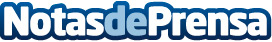 Oxfam Intermón rinde cuentas ante sus colaboradoresEl director general de Intermón Oxfam, José María Vera, presenta los logros conseguidos en el último año.Datos de contacto:Oxfam IntermónNota de prensa publicada en: https://www.notasdeprensa.es/oxfam-intermon-rinde-cuentas-ante-sus_1 Categorias: Solidaridad y cooperación http://www.notasdeprensa.es